SNP Memo #2021-2022-16
COMMONWEALTH of VIRGINIA 
Department of Education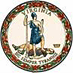 DATE: November 24, 2021TO: Directors, Supervisors, and Contact Persons AddressedFROM: Sandra C. Curwood, PhD, RDN, SandySUBJECT: Questions and Answers for Child Nutrition Program Emergency Procurement Due to Supply Chain Disruptions The purpose of this memorandum is to provide an informational update to school food authorities (SFAs) and community nutrition program sponsors of recent guidance issued by the U.S. Department of Agriculture (USDA) on utilizing emergency procurement procedures due to supply chain disruptions. The questions and answers (Q&A) found at the link below provides key information on issues such as the allowable timeframe for emergency procurement, documentation requirements, and contract piggybacking. The Q&A memo may be accessed online via the link below:SP 01-2022, CACFP 01-2022, Questions and Answers for Child Nutrition Program Emergency Procurement Due to Supply Chain DisruptionsEmergency procurement procedures allow for noncompetitive procurement due to public exigency or emergency circumstances, such as the current COVID-19 pandemic. SFAs and community nutrition program sponsors may use an emergency procurement method for reasons such as unexpectedly canceled or delayed orders, price increases or product discontinuation related to COVID-19. Sufficient supporting documentation is required as detailed in the referenced Q&A memo.  SFAs and community nutrition program sponsors experiencing supply chain issues do not need a waiver or approval from the Virginia Department of Education, Office of School Nutrition Programs (VDOE-SNP) to utilize the emergency procurement guidance. The USDA and the VDOE-SNP will continue to offer guidance and support on supply chain challenges while also promoting access to nutritious meals and snacks. The USDA’s Team Nutrition released the Planning for a Dynamic School Environment webpage, which provides valuable information about meal service flexibilities and procurement strategies for school year 2021-2022. For more information, please contact your assigned school or child nutrition program regional specialist. SCC/CEJ/rd